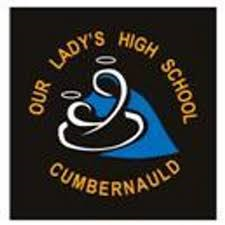 Home Economics DepartmentOur Lady’s High School, CumbernauldBGE Fourth Level Home EconomicsRecipe Book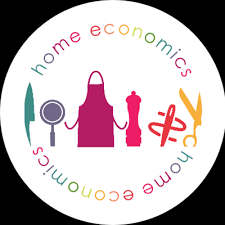 S3ContentsTuna Wrap 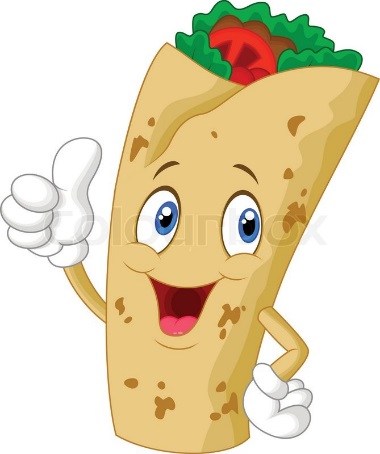 Ingredients1 tortilla wrap1 spoon tuna½ spring onion¼ red pepper15ml sweetcorn15ml mayonnaiseMethod Wash spring onion and pepper. Slice spring onion, chop red pepper and place in small bowl.Add tuna, mayonnaise and sweetcorn.  Mix gently.Place wrap on to chopping board.Add tuna mixture to the centre of the wrap.Fold in 2 sides and roll the wrap.Cut across the centre and serve.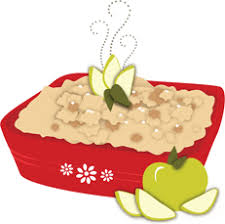 Scottish Fruit CrumbleIngredients Topping50g of Plain flour25g of wholemeal flour25g of oats50g of sugar50g margarineFruit Filling 1 cooking apple25g Frozen berries Oven temperature: - 180oC/Gas Mark 5MethodTurn on oven. Wash, peel and slice apple as required.Place fruit in sauce pan, add 15ml of water and 15ml of sugar and stew for 5 mins. Measure flour and margarine into a large bowl.  Rub margarine into fat.Mix in sugar and oats.Place stewed fruit in ovenproof dish, then cover with crumble mix.Bake for 15-20 minutes and serve.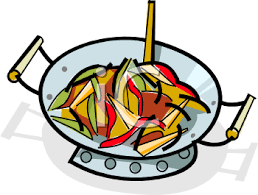 Chicken Stir Fry Ingredients½ chicken breast¼ red pepper¼ green pepper¼ courgette¼ carrot¼ onion15ml oil50g noodles30ml black bean sauce or 30ml sweet chilli sauceMethod Collect all ingredients. Half fill pan with water and put on to boil.Cut chicken in to bite size pieces.Peel and cut vegetable into thin matchsticks. Heat the oil in a wok or frying pan, fry the chicken for 5 minutes.  Add noodles to boiling water and cook for 3 minutes. Add the vegetables to the chicken and stir fry for 3 minutes. Drain noodles.Add cooked noodles to vegetables and stir fry for a further 2 minutes, stirring continuously. Add sauce and stir well.Serve immediately.Blueberry Muffins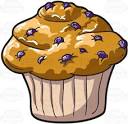 Ingredients25g blueberries25g soft margarine25g caster sugar1 egg25g SR flour25g wholemeal SR flourOven temperature – 180oC or gas mark 4Method Set oven.Cream margarine and sugar together until light in colour.Beat egg in a cup and gradually beat in to the creamed mixture a little at a time.Fold in the flours.Add in blue blueberries and mix gently.Divide equally into 6 paper cases.Bake for 15 minutes or until well risen, golden brown and springy to touch.Cool.Pasta with Vegetable Sauce 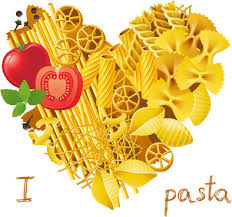 Ingredients50g pasta shapes		Sauce		¼ of courgette ¼ green pepper ½ small onion 1 mushroom 100ml tinned tomatoes 2.5 ml garlic puree 2.5ml mixed herbs 10ml vegetable oilMethod Put on water for pasta. When water is boiled carefully add pasta and boil for 12 minutes.Prepare vegetables:Peel and finely chop onion Wash and slice courgette Wash and chop pepper.  Wash and slice mushroom.Heat oil, add onion, peppers and garlic.  Cook for 5 minutes without allowing vegetables to brown.Add courgettes, mushrooms, tomatoes and seasoning to the pot.  Cook gently for 15 minutes. Do not allow the sauce to go dry.Test pasta for readiness and drain.  Mix together with sauce.Garnish with parsley and serve.Banana Loaf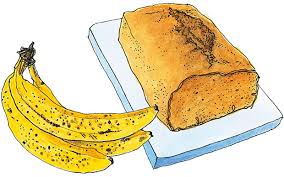 Ingredients 100g SR flour50g margarine50g caster sugar25g sultanas 1 egg1 ripe banana2.5ml vanilla Oven temperature: Gas mark 8 / 150oCMethod Set oven.  Prepare tinfoil loaf tin.Sieve flour into large bowl and rub in margarine until resembles breadcrumbs.Add sugar and sultanas.  Mix.Beat egg in cup and add to dry ingredients.  Mash banana and add to large bowl with vanilla.Mix ingredients together and transfer mixture into the loaf tin.Bake for 40 minutes until well risen and golden brown.Shortcrust PastryIngredients100g plain flour25g margarine25g lard25-30ml cold waterMethod Sieve the flour into a large bowl.Cut the fat into small pieces, add to flour.  Rub fat into the flour until the mixture resembles breadcrumbs.Add water a little at a time and mix to a stiff consistency using a knife.Knead pastry lightly in the bowl.Make a label with your name, date and shortcrust pastry.Wrap pastry in cling film, add label and place in freezer until required.If you are not freezing the pastry, cover and leave in the fridge for 10-15 minutes before using.Savoury Flan        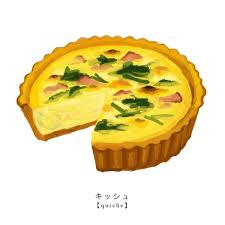 Ingredients100g shortcrust pastryFilling50g grated cheese¼ onion1 egg30ml milkSeasoning 2 slices tomatoOven temperature:      Pastry – 220oC / Gas Mark 7			      Filling – 180oC / Gas Mark 5Method Set oven for pastry.Roll out pastry into a circle, line flan ring with pastry and mark base with a fork.Place a piece of greaseproof paper and some baking beans on top of the pastry and bake blind for 10 minutes.Chop onion and slice tomato.Beat egg in small bowl, add onion and ¾ of the cheese and milk.  Mix well and season.Take flan case from oven and remove paper and baking beans.  Turn down oven for filling.Carefully pour filling into the baked flan case, sprinkle with the remaining cheese and arrange tomato.Bake for 15 – 20 minutes until set.Apple Pie 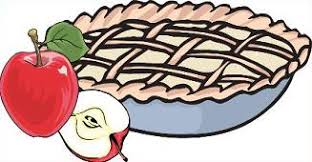 Ingredients100g shortcrust pastry1 cooking apple30ml caster sugarOven temperature: 210oC / Gas Mark 7Method Set oven.Divide dough into two pieces.  Roll out one piece to fit plate.  Line the plate with the pastry.Roll the second out into a circle a little larger than the plate.Wash, peel, quarter and core the apple.  Thinly slice the apple.Put half the apples on top of the pastry on the plate.  Sprinkle sugar on top of the apples, add the rest of the apples.Dampen the edges of the pastry with cold water.Place the other piece of pastry on top of the apples, seal and decorate the edges with a fork.Glaze the pastry with beaten egg.Bake for 20-25 minutes until golden brown.S3 BGE Hospitality AssessmentMELTING MOMENTSIngredients75g self-raising flour40g caster sugar50g soft margarineFew drops of vanilla essence1 glace cherryOven Temperature – Gas mark 4 / Electric 170oCMethodSet oven and lightly grease baking tray.Measure margarine and sugar into a large bowl and add vanilla essence.Measure flour into a small bowl.  Beat margarine, sugar and vanilla essence until light and creamy.Add the flour gradually to the creamed mixture to form a soft dough.Lightly flour table and cut into 8 equal portions.Roll each portion into a ball. Place on baking tray and flatten slightly with a fork.Cut cherry into 8 equal portions and place on top of each biscuit.Bake for 15 minutes or until golden brown.  Allow to cool before removing from baking tray.Scones 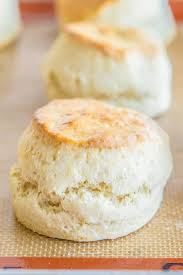 Ingredients100g Self raising flour25g margarine25g sugar50ml milkOven temperature – Gas mark 8 or 220oCMethodSet oven.Sieve flour into large bowl.Rub in margarine until mixture resembles breadcrumbs.Add sugar and mix well.Add milk, using a knife, mix to an elastic dough.Knead lightly on a floured table.  Roll out to 2.5cm thick.Use scone cutter to cut.  Re-knead dough and repeat to make 6 scones.Place on floured baking tray.Glaze with milk or beaten egg.Bake in oven for 8-10 minutes.Cool on a cooling tray.Potato Wedges 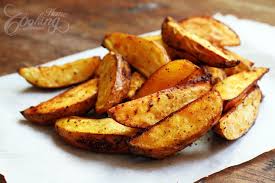 Ingredients1 potato15ml oilSeasoning1 garlic clove30ml mayonnaise2.5ml lemon juiceOven temp: Gas mark 6 / 200oCMethod Set oven.Half fill a pot with water on to boil.  Add salt.Scrub potato clean.  Cut the potatoes into chunky wedges.  Add to boiling water and parboil for 5 minutes.Drain potatoes and return to heat to dry for 1 minute.Add 15ml oil to potatoes and season with your choice of flavouring.  Coat the potatoes in the oil. Lay out in baking tray and cook for 20 minutes until golden brown and crisp.Crush garlic, add to mayonnaise with lemon juice and mix.Serve potato wedges with garlic mayonnaise.Fruity PinwheelsIngredients100g SR flour25g margarine25g sugar75ml milk12.5g melted margarine25g caster sugar 25g mixed fruit2.5ml cinnamonOven temperature:  Gas mark 7/ Electric 220oCMethod Set oven.  Sieve flour into large bowl, add margarine and cut into smaller pieces.Rub margarine into flour until it resembles fine breadcrumbs.Add 25g caster sugar and mix.Gradually add milk until a soft dough is formed.Turn out onto lightly floured table and roll into a rectangle   10cm x 20m.Brush with melted margarine and sprinkle over the sugar, mixed fruit and cinnamon.  Roll up like a Swiss roll.Cut into 6 slices and arrange cut side down onto a greased baking tray.Bake for 15-20 minutes until golden brown.Spaghetti Bolognese 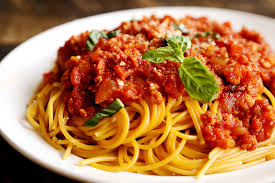 Ingredients50g Mince¼ Carrot¼ Onion1 Mushroom½ Garlic Clove75ml Tomatoes15ml Tomato PureePinch Mixed Herbs1 Bay Leaf50ml Beef Stock50g SpaghettiSprig of parsleyMethodPrepare vegetables:Chop OnionWash, peel and grate carrot.Slice mushroomChop garlicBrown mince with a fork until no pink shows.Add all the vegetables and cook for 2 minutes.Half fill large pot with water and bring to boil.Add cup of ingredients.  Bring to the boil then reduce heat to simmer.Add spaghetti to boiling water. Boil for 12 minutes.Keep checking sauce – add more stock if becomes too dry.Drain spaghetti through a sieve and transfer to serving dish.Spoon on Bolognese sauce. Garnish with parsley.Christmas Tree Biscuits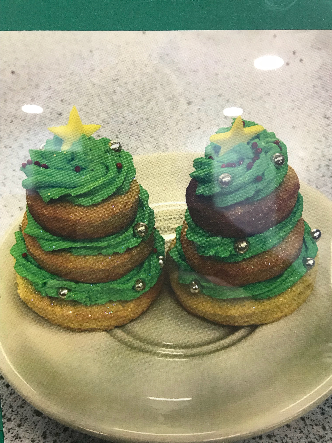 Ingredients100g plain flour50g soft margarine25g caster sugar25g soft margarine50g icing sugarGreen food colouring pasteOven temperature: 180oC / Gas mark 4Method1. Set the oven.2. Measure margarine and sugar in a large bowl.3. Cream together margarine and sugar until light and fluffy.4.  Add the flour a spoonful at a time. Beat mixture after each addition, until all the flour is added.5.  Roll out the biscuit dough.  Cut 2 large circles, 2 medium circles and 2 small circles.6.  Spread out on the baking tray and bake for 15-20 minutes until slightly golden.7.  Gradually add icing sugar to the margarine, mix well after each addition.  Add green food colouring to the buttercream and mix well.8. Pipe buttercream onto cooled biscuits and stack in order of size – largest on the bottom and smallest on top.  9.  Dust with icing sugar.Empire Biscuits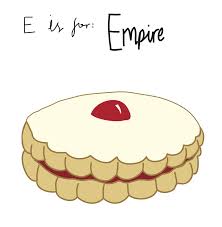 Ingredients50g caster sugar100g margarine150g plain flour30ml jam75g icing sugar1 cherryOven temperature: Gas Mark 5 / Electric 180oCMethodSet oven.Sieve flour onto a plate.Cream sugar and margarine together in a large bowl.Gradually add the flour to the creamed mixture a spoonful at a time.  Beat well between each addition.Knead into a smooth dough, roll out on a floured table to 1cm thick.Cut into circles using a cutter.Place on a greased baking tray. Bake for 15 minutes or until starting to turn golden brown.Allow to cool slightly, carefully lift biscuits onto a cooling tray.  Cool completely.Sandwich together with jam.  Make water icing following teachers’ instructions.  Spread neatly on top of biscuits.Decorate with a small piece of cherry.S3 BGE Hospitality Assessment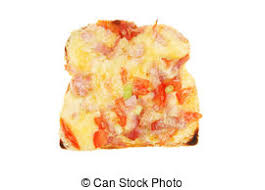 Savoury ToastsIngredients2 x 2cm slices French stick5ml oil¼ onion1 mushroom1/8 green pepper2.5ml garlic puree½ rasher bacon30ml chopped tomatoes1.25ml mixed herbs20g cheddar cheeseMethod Prepare the vegetablesFinely chop onionSlice mushroomFinely dice green pepperRemove the rind from the bacon.  Chop into small even sized pieces.Heat the oil.  Add the onion, mushroom, pepper and bacon.Sauté gently until soft without browning.Add the tomatoes and garlic puree to the pan.  Simmer for approximately 10 minutes until the liquid is absorbed.Taste, season if required.Toast the bread on one side until golden brown.Divide the topping between evenly on to the untoasted side of bread.Mix the herbs with the grated cheese.  Sprinkle the cheese onto the toasts.Place under the grill until the cheese has melted.Serve.Chocolate Pear Upside Down 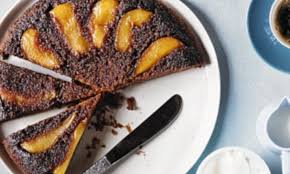 Ingredients50g SR flour15ml coco powder50g caster sugar50g soft margarine1 eggOven Temperature: Gas mark 4 / 180oCMethod Set oven.  Prepare tin.Arrange the pear in the base of the tin – make sure cut side is up.Place all the sponge ingredients in a large bowl and beat with a wooden spoon until the mixture is smooth and lighter in colour.Carefully spread the mixture over the fruit.Bake for 25 minutes until well risen and springy to touch.To serve – turn the cake out onto a plate.Easy Margarita Pizza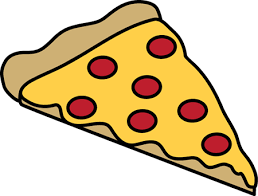 Ingredients                                                                                                                                                                                                                                                                                                                                                                                                                                                                                                                                                                                                                                                                                                                                                                                                                                                                                                                                                                                                                                                                                                                                                                                                                                                                                                                                                                                                                                                                                                                                                                                                                                                                                                                                                                                                                                                                                                                                                                                                                                                                                                                                                                                                                                                                                                                                                                                                                                                                                                                                                                                                                                                                                                                                                                                                                                                                                                                                                                                                                                                                                                                                                                                                                                                                                                                                                                                                                                                                                                                                                                                                                                                                                                                                                                                                                                                                                                                                                                                                                                                                                                                                                                                                                                                                                                                                                                                                                                                                                                                                                                                                                                                                                                                                                                                                                                                                                                                                                                                                                                                                                                                                                                                                                                                                                                                                                                                                                                                                                                                                                                                                                                                                                                                                                                                                                                                                                                                                                                                                                                                                                                                                                                                                                                                                                                                                                                                                                                                                                                                                                                                                                                                                                                                                                                                                                                                                                                                                                                                                                                                                                                                                                                                                                                                                                                                                                                                                                                                                                                                                                                                                                                                                                                                                                                                                                                                                                                                                                                                                                                                                                                                                                                                                                                                                                                                                                                                                                                                                                                                                                                                                                                                                                                                                                                                                                                                                                                                                                                                                                                                                                                                                                                                                                                                                                                                                                                                                                                                                                                                                                                                                                                                                                                                                                                                                                                                                                                                                                                                                                                                                                                                                                                                                                                                                                                                                                                                                                                                                                                                                                                                                                                                                                                                                                                                                                                                                                                                                                                                                                                                                                                                                                                                                                                                                                                                                                                                                                                                                                                                                                                                                                                                                                                                                                                                                                                                                                                                                                                                                                                                                                                                                                                                                                                                                                                                                                                                                                                                                                                                                                                                                                                                                                                                                                                                                                                                                                                                                                                                                                                                                                                                                                                                                                                                                                                                                                                                                                                                                                                                                                                                                                                                                                                                                                                                                                                                                                                                                  150g strong flour2.5ml yeast2.5ml salt100ml warm waterTopping 60ml pizza topping (combination chopped tomatoes, tomato puree & garlic puree)40g cheeseMethodHeat oven to 240C/fan 220C /gas 8Make the base: Put the flour into a large bowl, then stir in the yeast and salt. Make a well, pour in 100ml warm water.  Bring together with a wooden spoon until you have a soft, fairly wet dough. Turn onto a lightly floured surface, knead for 5 mins until smooth. Cover and set aside. You can leave the dough to rise if you like, but it’s not essential for a thin crust.Prepare topping: grate the cheese and collect topping.Roll out the dough: On a floured surface, roll out the dough into a large round, using a rolling pin. The dough needs to be very thin as it will rise in the oven. Lift the round onto a floured baking sheets (do this BEFORE adding topping).Top and bake: Smooth sauce over base with the back of a spoon. Scatter with cheese. Bake for 8-10 mins until crisp.Lemon Cheesecake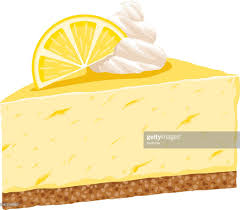 Ingredients6 digestive biscuits40g margarine100g cream cheese60ml whipped cream½ lemon – rind and juice50g icing sugarMethod Place biscuits in a plastic bag and crush finely.Gently melt margarine and add crushed biscuits.  Mix well then transfer to a greased flan dish.  Smooth out using the back of a metal spoon.  Chill.Finely grate the lemon rind and squeeze out the juice.Gently beat the cream cheese in a baking bowl, fold in cream and add lemon juice.Sieve icing sugar into mixture and fold in.Spoon mixture on top on the biscuit base.Spread evenly using a palate knife and chill.Decorate cheesecake with piped cream and fresh fruit.Macaroni Cheese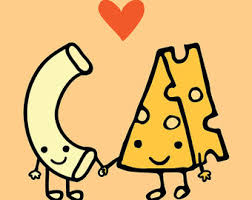 Ingredients75g macaroni25g margarine25g flour150ml milk40g cheeseSeasoningMethod Half fill a pan with water and bring to the boil.Grate cheese. Weigh and measure remaining ingredients.Cook macaroni for 12 minutes or until soft.  Drain.Melt margarine in a saucepan, add the flour and cook for 1 minute.  Remove from the heat.Add the milk gradually, stirring well between each addition.Return to heat and bring to boil.  Simmer for 1-2 minutes until sauce coats the spoon.Add ¾ of the cheese and stir in macaroni into sauce.Pour into ovenproof dish.  Sprinkle with remaining cheese and brown under preheated grill.Carrot Cupcakes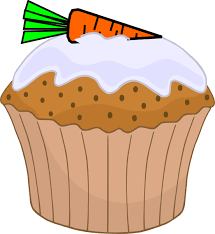 Ingredients75g SR flour5ml baking powder2.5ml cinnamon50g soft brown sugar25g sultanas¼ carrot½ banana1 eggOven temperature: Gas mark 5/ 180oCMethodMeasure flour, baking powder, cinnamon and sugar into a large bowl along with the sultanas.Finely grate the carrot and mash the banana.  Add the egg and mix all the ingredients together with a wooden spoon.Divide mixture equally between 9 paper cases and cook for 20 minutes until golden brown.Cool cakes and dust with icing sugar.Egg Fried Rice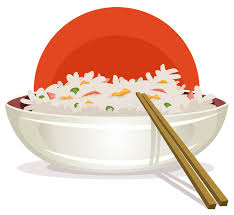 Ingredients75g long grain rice25g frozen peas½ egg1 spring onion15ml oil5ml soy sauceSeasoningMethod Put pan of water on to boil.  Blanch peas for 2 minutes and refresh under cold water.Wash the rice.Boil the rice in boiling, salted water for 15 minutes or until cooked.Drain and refresh under cold water.  Drain well, removing as much water as possible. (Store in fridge overnight if doing over two days).Beat the egg.Slice the spring onions.Heat the oil in a wok or frying pan.Add the cooked rice and peas, stir fry until the rice is piping hot.Add the spring onion and egg.  Mix until the egg is cooked.Add the soy sauce and mix thoroughly.Taste and season as required.Serve hot, in a clean warm dish garnished appropriately.Beef Burger with Salad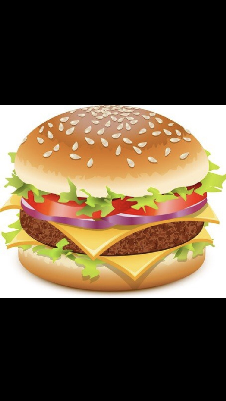 Ingredients50g mince25g breadcrumbs½  egg¼ onion15 ml vegetable oilSeasoningMethodFinely chop onion.Mix together the mince, onion, breadcrumbs, egg & seasoning in a bowl with a fork.Shape into a circle.Heat oil in a frying pan & fry gently for 8-10 mins until evenly browned turning once.Prepare salad:Shred lettuceDice cucumberSlice tomatoServe burger on a plate with salad.Page NumberRecipe3Tuna Wrap4Scottish Fruit Crumble5Chicken Stir Fry6Blueberry Muffin7Pasta with Vegetable Sauce8Banana Loaf9Shortcrust Pastry10Savoury Flan11Apple Pie12Melting Moments – Assessment13Scones14Potato Wedges15Fruity Pinwheels16Spaghetti Bolognese17Christmas Tree Biscuits18Empire Biscuits19Savoury Toasts – Assessment20Chocolate Pear Upside Down21Easy Margarita Pizza22Lemon Cheesecake23Macaroni Cheese24Carrot Cupcakes25Egg Fried Rice26Beef Burger with SaladLearning Intention – you will learn and practise the following skills:Learning Intention – you will learn and practise the following skills:Food preparation techniquesWeigh & measure, slice, chop, mixCookery Process(es)-Other Organise task and manage time.Personal and kitchen hygiene, and safety.Learning Intention – you will learn and practise the following skills:Learning Intention – you will learn and practise the following skills:Food preparation techniquesWeigh & measure, peel, slice, rub in and mix.Cookery Process(es)Bake, stewOther Organise task and manage time.Personal and kitchen hygiene, and safety.Learning Intention – you will learn and practise the following skills:Learning Intention – you will learn and practise the following skills:Food preparation techniquesWeigh & measure, cut, peel, drain and matchsticksCookery Process(es)Boil and stir-fryOther Organise task and manage time.Personal and kitchen hygiene, and safety.Learning Intention – you will learn and practise the following skills:Learning Intention – you will learn and practise the following skills:Food preparation techniquesWeigh & measure, cream, beat, fold, mix and portion.Cookery Process(es)BakeOther Organise task and manage time.Personal and kitchen hygiene, and safety.Learning Intention – you will learn and practise the following skills:Learning Intention – you will learn and practise the following skills:Food preparation techniquesWeigh & measure, peel, chop, slice, finely chop, drain and mix.Cookery Process(es)Boil, simmer and stir-fryOther Organise task and manage time.Personal and kitchen hygiene, and safety.Learning Intention – you will learn and practise the following skills:Learning Intention – you will learn and practise the following skills:Food preparation techniquesSieve, rub in, mix, beat and mashCookery Process(es)BakeOther Organise task and manage time.Personal and kitchen hygiene, and safety.Learning Intention – you will learn and practise the following skills:Learning Intention – you will learn and practise the following skills:Food preparation techniquesWeigh & measure, sieve, rub in, mix and kneadCookery Process(es) -Other Organise task and manage time.Personal and kitchen hygiene, and safety.Learning Intention – you will learn and practise the following skills:Learning Intention – you will learn and practise the following skills:Food preparation techniquesWeigh & measure, roll out, line, chop, slice, beat, mix and assembleCookery Process(es)Bake blind and bakeOther Organise task and manage time.Personal and kitchen hygiene, and safety.Learning Intention – you will learn and practise the following skills:Learning Intention – you will learn and practise the following skills:Food preparation techniquesWeigh & measure, roll out, peel, core, thinly slice, assemble, glaze.Cookery Process(es)BakeOther Organise task and manage time.Personal and kitchen hygiene, and safety.Learning Intention – you will learn and practise the following skills:Learning Intention – you will learn and practise the following skills:Food preparation techniquesWeigh & measure, cream, portion and decorateCookery Process(es)BakeOther Organise task and manage time.Personal and kitchen hygiene, and safety.Learning Intention – you will learn and practise the following skills:Learning Intention – you will learn and practise the following skills:Food preparation techniquesWeigh & measure, sieve, rub in, mix, knead, cut, glaze.Cookery Process(es)BakeOther Organise task and manage time.Personal and kitchen hygiene, and safety.Learning Intention – you will learn and practise the following skills:Learning Intention – you will learn and practise the following skills:Food preparation techniquesWeigh & measure, cut, drain, coat, crush and mix.Cookery Process(es)Par – boil, roastOther Organise task and manage time.Personal and kitchen hygiene, and safety.Learning Intention – you will learn and practise the following skills:Learning Intention – you will learn and practise the following skills:Food preparation techniquesWeigh & measure, sieve, rub in, mix, roll out, portion, cutCookery Process(es)BakeOther Organise task and manage time.Personal and kitchen hygiene, and safety.Learning Intention – you will learn and practise the following skills:Learning Intention – you will learn and practise the following skills:Food preparation techniquesWeigh & measure, chop, peel, grate, slice, drain and mixCookery Process(es)Fry, boil and simmer.Other Organise task and manage time.Personal and kitchen hygiene, and safety.Learning Intention – you will learn and practise the following skills:Learning Intention – you will learn and practise the following skills:Food preparation techniquesWeigh & measure, cream, knead, roll out, cut, mix, pipe and assembleCookery Process(es)BakeOther Organise task and manage time.Personal and kitchen hygiene, and safety.Learning Intention – you will learn and practise the following skills:Learning Intention – you will learn and practise the following skills:Food preparation techniquesWeigh & measure,, sieve, cream, knead, cut, assemble and decorate.Cookery Process(es)BakeOther Organise task and manage time.Personal and kitchen hygiene, and safety.Learning Intention – you will learn and practise the following skills:Learning Intention – you will learn and practise the following skills:Food preparation techniquesWeigh & measure, finely chop, dice, dice, assemble, grate and mixCookery Process(es)Fry, simmer and grillOther Organise task and manage time.Personal and kitchen hygiene, and safety.Learning Intention – you will learn and practise the following skills:Learning Intention – you will learn and practise the following skills:Food preparation techniquesWeigh & measure, assemble and creamCookery Process(es)BakeOther Organise task and manage time.Personal and kitchen hygiene, and safety.Learning Intention – you will learn and practise the following skills:Learning Intention – you will learn and practise the following skills:Food preparation techniquesWeigh & measure, mix, knead, roll out, shape, assemble and grateCookery Process(es)BakeOther Organise task and manage time.Personal and kitchen hygiene, and safety.Learning Intention – you will learn and practise the following skills:Learning Intention – you will learn and practise the following skills:Food preparation techniquesWeigh & measure, crush, mix, finely grate, fold, sieve, assemble.Cookery Process(es) -Other Organise task and manage time.Personal and kitchen hygiene, and safety.Learning Intention – you will learn and practise the following skills:Learning Intention – you will learn and practise the following skills:Food preparation techniquesWeigh & measure, grate, drain and mixCookery Process(es)Boil, simmerOther Organise task and manage time.Personal and kitchen hygiene, and safety.Learning Intention – you will learn and practise the following skills:Learning Intention – you will learn and practise the following skills:Food preparation techniquesWeigh & measure, sieve, finely grate, mash, mix and portion.Cookery Process(es)BakeOther Organise task and manage time.Personal and kitchen hygiene, and safety.Learning Intention – you will learn and practise the following skills:Learning Intention – you will learn and practise the following skills:Food preparation techniquesWeigh & measure, refresh, beat, slice, mixCookery Process(es)Boil, stir – fry, blanchOther Organise task and manage time.Personal and kitchen hygiene, and safety.Learning Intention – you will learn and practise the following skills:Learning Intention – you will learn and practise the following skills:Food preparation techniquesWeigh & measure, finely chop, shape, shred, dice, sliceCookery Process(es)Fry, grillOther Organise task and manage time.Personal and kitchen hygiene, and safety.